What will be assessedCommunication between classes.DeliverablesUpdated files, as requested below:app.javamyJFrame.javamyJPanel.javamyJPanel1.javamyJPanel2.javastudent.java Please place screen shots of your program output into a Word document (saved as a PDF) and include this file in your ZIP file.ContentsUse this Netbeans project to get started: Assignment 7 Base Files 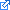 It is the same assignment as last week’s.There is only one version of a student, which you will need to create in myJPanel.java.Student information is shown in the upper button (in myJPanel1).When the user clicks on the upper button in myJPanel1, then WhatsUp() is shown the lower button (in myJPanel2).The difference here is that you are required to:Do everything the in the main panel, myJPanel.javaNo changes in myJPanel1.javaNo changes in myJPanel2.javaTherefore:A lot of changes in myJPanel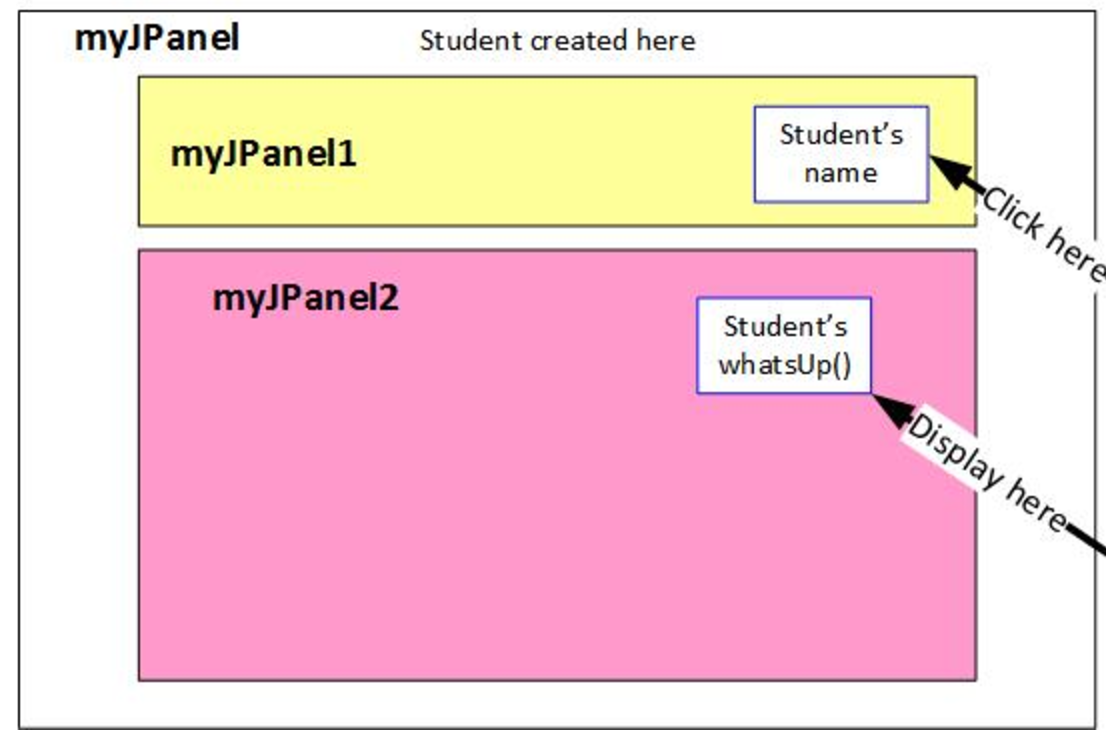 